ZAPYTANIE OFERTOWEW POSTĘPOWANIU O UDZIELENIE ZAMÓWIENIANA ROBOTY MALARSKIE NA ZADANIE PN:„Zwiększenie konkurencyjności firmy oraz wzrost przychodów z prowadzonej działalności gospodarczej poprzez modernizację i doposażenie ośrodka wypoczynkowego „Jurkowski” a także stworzenie nowej oferty turystycznej odpowiadającej na potrzeby Klientów-rowery, siłownia zewnętrzna.”NAZWA I ADRES ZAMAWIAJĄCEGONazwa Zamawiającego: Firma Turystyczna ”JURKOWSKI” Wojciech JurkowskiREGON: 122736933NIP: 735 263 83 43Miejscowość : Ochotnica GórnaAdres: os. Sikory 41, 34-453 Ochotnica GórnaTel./fax.: 18 262 41 29Wszelką korespondencję związaną z niniejszym postępowaniem należy kierować na adres: jwROZDZIAŁ 1. TRYB UDZIELENIA ZAMÓWIENIA	Postępowanie w trybie zapytania ofertowego realizowane jest  zgodnie z zastosowaniemzasady konkurencyjności.Do niniejszego zapytania ofertowego zastosowanie mają zapisy Rozporządzenia MinistraRolnictwa i Rozwoju Wsi z dnia 13 stycznia 2017 roku w sprawie szczegółowych warunków i trybu konkurencyjnego wyboru Wykonawców zadań ujętych w zestawieniu rzeczowo finansowym operacji i warunków dokonywania zmniejszeń kwot pomocy oraz pomocy technicznej (Dz.U. z 2017 roku Poz.106.) oraz art. 43a ustawy z dnia 20 lutego 2015 r. o wspieraniu rozwoju obszarów wiejskich z udziałem środków Europejskiego Funduszu Rolnego na rzecz Rozwoju Obszarów Wiejskich w ramach Programu Rozwoju Obszarów Wiejskich na lata 2014–2020 (t. j. Dz. U. z 2017r poz.562 z późn. zm.)ROZDZIAŁ 2. OPIS PRZEDMIOTU ZAMÓWIENIA1.Przedmiotem zamówienia są: ”ROBOTY MALARSKIE”Główny kod CPV45000000-7 Roboty budowlaneDodatkowe kody CPV:45400000-1 Roboty wykończeniowe w zakresie obiektów budowlanych45112000-7 Nakładanie powierzchni kryjących45442100-8 Roboty malarskie45442190-5 Usuwanie warstwy malarskiej 2.Przedmiot zamówienia obejmuje w szczególności:- zeskrobanie i zmycie starej farby z powierzchni ścian i sufitów- gruntowanie podłoży – powierzchni ścian i sufitów (przed wykonaniem gładzi gipsowych)- wykonanie gładzi z gipsu szpachlowego na ścianach i sufitach- malowanie farbami antyalergicznymi powierzchniWykonawca przed rozpoczęciem prac ma przygotować i zabezpieczyć pomieszczenia w których będą wykonywane roboty malarskie.Szczegółowy opis elementów przedmiotu zamówienia stanowi załącznik:Załącznik nr 3 do Zapytania ofertowego - Przedmiar robótROZDZIAŁ 3. TERMIN WYKONANIA ZAMÓWIENIA1.Wymagany termin realizacji zamówienia: w terminie do 15.11.20172.Wymagany okres gwarancji za wady dla elementów przedmiotu zamówienia:Zgodnie z ofertą Wykonawcy. Najkrótszy możliwy okres gwarancji jakości za wady wymagany przez Zamawiającego – 36 m-cy od dnia odebrania przez Zamawiającego robót budowlanych i podpisania  bez uwag protokołu końcowego.Najdłuższy możliwy okres gwarancji jakości uwzględniony do oceny przezZamawiającego – 60 m-ce, od dnia odebrania przez Zamawiającego robót budowlanych i podpisania bez uwag protokołu końcowego.3. Zamawiający zastrzega sobie prawo do zakończenia tego postępowania bez wyboru żadnej z ofert.ROZDZIAŁ 4. WARUNKI UDZIAŁU W POSTĘPOWANIUW celu potwierdzenia, że oferta  Wykonawcy nie podlega odrzuceniu oraz że spełnia warunki udziału w postępowaniu  Wykonawca  składający ofertę musi przedłożyć Zamawiającemu  następujące dokumenty :Referencję na potwierdzenie,  iż w ostatnich  3 lat przed upływem terminu składania ofert, a jeżeli okres prowadzenia działalności jest krótszy- w tym okresie- prawidłowo realizował, co najmniej jedną robotę budowlaną odpowiadającą przedmiotowi zamówienia. Wykonawca musi podać  rodzaje robót, wartości, daty i miejsca wykonania. Oświadczenie ze dysponuje lub na czas realizacji zamówienia będzie dysponował  osobami zdolnymi  do wykonywania zamówienia , które będą uczestniczyć w wykonaniu zamówienia.Jeżeli wykonawca nie złożył oświadczenia lub innych dokumentów niezbędnych do przeprowadzenia postępowania, oświadczenia lub dokumenty są niekompletne, zawierają błędy lub budzą wskazane przez zamawiającego wątpliwości, zamawiający wzywa do ich uzupełnienia lub poprawienia lub do udzielania wyjaśnień  w terminie nie dłuższym niż 5 dni, chyba że mimo ich złożenia, uzupełnienia lub poprawienia lub udzielenia wyjaśnień oferta wykonawcy podlega odrzuceniu albo konieczne byłoby unieważnienie postępowania.Brak uzupełnienia dokumentów, oświadczeń, złożenia wyjaśnień lub dokonania poprawek w wyznaczonym przez Zamawiającego terminie stanowi o odrzuceniu oferty.ROZDZIAŁ 5. PODSTAWY ODRZUCENIA OFERTY Z POSTĘPOWANIAZ postępowania o udzielenie zamówienia zostaną odrzucone oferty w przypadku gdy:1. Treść oferty nie odpowiada treści zapytania ofertowego,2. Została złożona przez podmiot:a) niespełniający warunków udziału w postępowaniu w sprawie wyboru przez Zamawiającegowykonawcy zadania określonych w zapytaniu ofertowym, b) powiązany osobowo lub kapitałowo z Zamawiającym lub osobami o których mowa w art.43a ust.4 ustawy,3. Została złożona po terminie składania ofert określonym w zapytaniu ofertowym.O udzielenie zamówienia nie mogą się ubiegać Wykonawcy powiązani osobowo lub kapitałowo zZamawiającym. W celu uniknięcia konfliktu interesów zamówienia publiczne nie mogą być udzielone podmiotom powiązanym osobowo lub kapitałowo z Zamawiającym. Przez powiązania kapitałowe lub osobowe rozumie się wzajemne powiązania między Zamawiającym lub osobami upoważnionymi do zaciągania zobowiązań w imieniu Zamawiającego lub osobami wykonującymi w imieniu Zamawiającego czynności związane z przygotowaniem i przeprowadzeniem postępowania w sprawie wyboru wykonawcy a wykonawcą, polegające na:a) uczestniczeniu jako wspólnik w spółce cywilnej lub spółki osobowej,b) posiadaniu co najmniej 10% udziałów lub akcji spółki kapitałowej,c) pełnieniu funkcji członka organu nadzorczego lub zarządzającego, prokurenta lub pełnomocnika,d) pozostawaniu w związku małżeńskim, w stosunku pokrewieństwa lub powinowactwa w liniiprostej, pokrewieństwa drugiego stopnia lub powinowactwa drugiego stopnia w linii bocznej lub wstosunku przysposobienia, opieki lub kurateli,e) pozostawaniu z wykonawcą w takim stosunku prawnym lub faktycznym, że może to budzićuzasadnione wątpliwości co do bezstronności tych osób.Oferta nie podlega odrzuceniu, mimo że została złożona przez podmiot powiązany osobowo lubkapitałowo z osobą, o której mowa w art. 43a ust. 4 ustawy z dnia 20 lutego 2015 r. o wspieraniurozwoju obszarów wiejskich z udziałem środków Europejskiego Funduszu Rolnego na rzecz RozwojuObszarów Wiejskich w ramach Programu Rozwoju Obszarów Wiejskich na lata 2014–2020, jeżeliosoba ta nie będzie brała udziału w dalszym postępowaniu w sprawie wyboru przez beneficjentawykonawcy danego zadania ujętego w zestawieniu rzeczowo-finansowym operacji.Wykonawca zobowiązany jest dołączyć do oferty oświadczenie o braku w/w powiązań według wzoru załączonego do niniejszego zaproszenia.W przypadku złożenia oferty przez Wykonawcę powiązanego osobowo lub kapitałowo zZamawiającym, zostanie on wykluczony z udziału w postępowaniu ofertowym.4.Bezpośrednio przed otwarciem ofert zamawiający poda kwotę, jaką zamierza przeznaczyć na sfinalizowanie zamówienia. Zamawiający zastrzega sobie prawo do ewentualnego unieważnienia postępowania jeżeli oferty, które wpłyną swoją wartością będą przewyższały kwotę o 20% jaką zamawiający przeznacza na sfinalizowanie zamówienia. Jeżeli zaoferowana cena lub koszt lub ich istotne części składowe wydają się rażąco niskie w stosunku do przedmiotu zamówienia i budzą wątpliwości Zamawiającego co do możliwości wykonania przedmiotu zamówienia zgodnie z wymaganiami określonymi przez Zamawiającego lub wynikającymi z odrębnych przepisów, Zamawiający może zwrócić się o udzielenie wyjaśnień, w tym złożenie dowodów dotyczących wyliczenia ceny lub kosztu.W przypadku gdy cena całkowita ofert jest niższa o co najmniej 30% od średniej arytmetycznej cen wszystkich złożonych ofert, Zamawiający może zwrócić się o udzielenie wyjaśnień, o których mowa powyżej , chyba że zamawiający uzna , iż rozbieżność wynika z okoliczności oczywistych, które nie wymagają wyjaśnienia.Obowiązek wykazania, że oferta nie zawiera rażąco niskiej oceny lub kosztu spoczywa na wykonawcy.Zamawiający odrzuca ofertę wykonawcy, który nie udzielił wyjaśnień lub jeżeli dokonana ocena wyjaśnień wraz ze złożonymi dowodami potwierdza, że oferta zawiera rażąco niską cenę lub koszt w stosunku  do przedmiotu zamówieniaROZDZIAŁ 6. WYKAZ OŚWIADCZEŃ LUB DOKUMENTÓW POTWIERDZAJĄCYCHSPEŁNIANIE WARUNKÓW W NINIEJSZYM POSTĘPOWANIU ORAZ BRAK PODSTAWWYKLUCZENIA1. W celu wskazania braku podstaw do odrzucenia oferty z postępowania Wykonawcy powinni złożyć:Referencję na potwierdzenie,  iż w ostatnich  3 lat przed upływem terminu składania ofert, a jeżeli okres prowadzenia działalności jest krótszy- w tym okresie- prawidłowo realizował, co najmniej jedną robotę budowlaną. Roboty winny mieć podobny zakres do przedmiotu zamówienia.Oświadczenie ze dysponuje lub na czas realizacji zamówienia będzie dysponował  osobami zdolnymi  do wykonywania zamówienia , które będą uczestniczyć w wykonaniu zamówienia.2. Forma oświadczeń i dokumentów składanych w postępowaniu1) Ofertę wraz z załącznikami, w tym oświadczenie ZAŁĄCZNIK  4  o spełnieniu warunków- złożyć w formie pisemnej w oryginale.Zamawiający nie dopuszcza składania ofert w formie elektronicznej.2) Poświadczenia za zgodność z oryginałem dokonuje odpowiednio wykonawca lub przez osobę upoważnioną przez wykonawcę. W takim przypadku wykonawca winien do oferty załączyć pełnomocnictwo w oryginale lub inny dokument, z którego ono wynika.3) Poświadczenie za zgodność z oryginałem następuje w formie pisemnej podpisane odpowiednio własnoręcznym podpisem . Poświadczenie za zgodność z oryginałem dokonywane w formiepisemnej powinno być sporządzone w sposób umożliwiający identyfikację podpisu (np. wrazz  imienną  pieczątką osoby poświadczającej kopię dokumentu za zgodność z oryginałem).4) Pełnomocnictwa, należy złożyć wraz z ofertą w oryginale lub kopii poświadczonejza zgodność z oryginałem. Do pełnomocnictwa należy dołączyć dokumenty potwierdzająceumocowanie osób, które je podpisały, do reprezentowania wykonawcy na dzień udzieleniapełnomocnictwa.5) W zakresie składania ofert wraz z załącznikami, zamawiający nie dopuszcza formy elektronicznej.6) Zamawiający po złożeniu ofert dokona wstępnej oceny ofert na podstawie treści oferty oraz złożonego oświadczenia (zał. Nr 4 do zapytania ofertowego), zbada oferty pod względem rażąco niskiej ceny, dokona oceny punktowej oferty zgodnie z kryteriami, a następnie zbada oświadczenia i dokumenty w zakresie oferty najkorzystniejszej, które zostały wskazane w rozdziale 6 pkt 1. 7) Zamawiający zastrzega sobie prawo do wezwania wykonawcy w celu uzupełnienia dokumentów lub wyjaśnienia ich treści w wyznaczonym przez zamawiającego terminie.8) Brak uzupełnień lub udzielenie wyjaśnień niepełnych powoduje odrzucenie oferty jako oferty wykonawcy niespełniającego warunków udziału w postępowaniu z jednoczesnym poddaniem ocenie kolejnej oferty w rankingu oceny.ROZDZIAŁ 7. INFORMACJE O SPOSOBIE POROZUMIEWANIA SIĘ ZAMAWIAJĄCEGOZ WYKONAWCAMI1. W niniejszym postępowaniu wszelkie oświadczenia, wnioski, zawiadomienia oraz informacjeprzekazywane będą w formie:-pisemnej na adres:Firma Turystyczna ”JURKOWSKI” Wojciech Jurkowski, os. Sikory 41, 34-453 Ochotnica Górna2. Postępowanie odbywa się w języku polskim, w związku z czym wszelkie pisma, dokumenty,oświadczenia składane w trakcie postępowania między Zamawiającym a Wykonawcami musząbyć sporządzone w języku polskim. Dokumenty sporządzone w języku obcym są składane wraz ztłumaczeniem na język polski poświadczone przez wykonawcę. ROZDZIAŁ 8 . TERMIN ZWIĄZANIA OFERTĄ1. Wykonawca składając ofertę pozostaje nią związany przez okres 60 dni. Bieg terminu związaniaofertą rozpoczyna się wraz z upływem terminu składania ofert, licząc od dnia składania ofertwłącznie.2. Wykonawca samodzielnie lub na wniosek zamawiającego może przedłużyć termin związaniaofertą, z tym że zamawiający może tylko raz, co najmniej na 3 dni przed upływem terminuzwiązania ofertą, zwrócić się do wykonawców o wyrażenie zgody na przedłużenie tego terminu ooznaczony okres, nie dłuższy jednak niż 60 dni.3. Wniesienie środków ochrony prawnej po upływie terminu składania ofert zawiesza bieg terminuzwiązania ofertą do czasu ich rozstrzygnięcia.ROZDZIAŁ 9 . OPIS SPOSOBU PRZYGOTOWANIA OFERT1. Opakowanie i adresowanie oferty:Ofertę należy umieścić w zamkniętym, nieprzezroczystym opakowaniu (np. koperta)zaadresowanym i opisanym:Nadawca:Nazwa i adres Wykonawcy(pieczęć)Adresat:Firma Turystyczna ”JURKOWSKI” Wojciech Jurkowski, os. Sikory 41, 34-453 Ochotnica GórnaOFERTA NA „ROBOTY MALARSKIE ”NIE OTWIERAĆ PRZED TERMINEM OTWARCIA OFERT  04.10.2017r. godz. 10.002. Oferta i oświadczenia muszą być podpisane przez:1) osobę/osoby upoważnione do reprezentowania Wykonawcy/Wykonawców w obrocieprawnym zgodnie z danymi ujawnionymi w KRS – rejestrze przedsiębiorców albo wewidencji działalności gospodarczej lub Pełnomocnika.3. Informacje pozostałe:1) Wykonawca ponosi wszelkie koszty związane z przygotowaniem i złożeniem oferty,2) Wykonawca może złożyć tylko jedną ofertę przygotowaną według wymagań określonych wniniejszym Zapytaniu Ofertowym,3) Oferta musi być sporządzona:a) w języku polskim,b) w formie pisemnej.4. Wymaga  się, aby:a) ewentualne poprawki i skreślenia lub zmiany w tekście oferty (i w załącznikach do oferty)były parafowane przez osobę upoważnioną do reprezentowania Wykonawcy lub posiadającąPełnomocnictwo,b) każda zapisana strona oferty (wraz z załącznikami do oferty) była parafowana i oznaczonakolejnymi numerami,c) kartki oferty były trwale spięte (z zastrzeżeniem, że część stanowiąca tajemnicęprzedsiębiorstwa może stanowić odrębną część oferty),5. Oferta została opracowana zgodnie ze wzorem załączonym do specyfikacji na formularzuwedług wzoru jak w załączniku nr 1 do Zapytania Ofertowego6 Zmiana / wycofanie oferty:a) Wykonawca może przed upływem terminu składania ofert zmienić lub wycofać ofertę,b) o wprowadzeniu zmian lub wycofaniu oferty należy pisemnie powiadomić Zamawiającego,przed upływem terminu składania ofert,c) pismo należy złożyć zgodnie z opisem podanym w ust. 1 oznaczając odpowiednio „ZMIANAOFERTY”/„WYCOFANIE OFERTY”,d) do pisma o wycofaniu oferty musi być załączony dokument, z którego wynika prawo osobypodpisującej informację do reprezentowania Wykonawcy.7. Ofertę złożoną po terminie składania ofert Zamawiający zwróci niezwłocznie Wykonawcy.ROZDZIAŁ 10. MIEJSCE ORAZ TERMIN SKŁADANIA I OTWARCIA OFERT1. Ofertę należy złożyć Zamawiającemu : Firma Turystyczna ”JURKOWSKI” Wojciech Jurkowski, os. Sikory 41, 34-453 Ochotnica Górna, w terminie do dnia  04.10.2017r. roku, godz. 9.302. Otwarcie ofert nastąpi  Firma Turystyczna ”JURKOWSKI” Wojciech Jurkowski, os. Sikory 41, 34-453 Ochotnica Górna - dnia 04.10.2017 roku, godz. 10.003. Wykonawcy mogą być obecni przy otwieraniu ofert. Zainteresowani udziałem w otwarciu ofertWykonawcy proszeni są o stawienie się o godz. 10.00 w Firmie Turystycznej ”JURKOWSKI” Wojciech Jurkowski, os. Sikory 41, 34-453 Ochotnica Górna.4. UWAGA – za termin złożenia oferty przyjmuje się datę i godzinę wpływu ofertydo Zamawiającego.5. Zamawiający nie dopuszcza możliwości złożenia oferty przy użyciu środków komunikacjielektronicznej.ROZDZIAŁ 11 . OPIS SPOSOBU OBLICZENIA CENY1. Wykonawca określi cenę oferty netto, brutto oraz należny podatek Vat, która stanowić będzie wynagrodzenie ryczałtowe za realizację całego przedmiotu zamówienia, podając ją w zapisie liczbowym i słownie z dokładnością do grosza (do dwóch miejsc po przecinku).2. Cenę oferty należy podać w formie wynagrodzenia ryczałtowego (art. 632 kodeksu cywilnego).Cena oferty musi zawierać wszystkie koszty niezbędne do zrealizowania zamówienia.3. Wykonawca musi przewidzieć wszystkie okoliczności, które mogą wpłynąć na cenę zamówienia.W związku z powyższym, Zamawiający zaleca sprawdzenie w terenie warunków wykonaniazamówienia.4. Jeżeli złożona oferta powodować będzie powstanie obowiązku podatkowego Zamawiającegozgodnie z przepisami o podatku od towarów i usług w zakresie dotyczącym wewnątrzwspólnotowego nabycia towarów, Zamawiający w celu oceny takiej oferty doliczy do oferowanejceny podatek od towarów i usług, który miałby obowiązek wpłacić zgodnie z obowiązującymiprzepisami.ROZDZIAŁ 12. OPIS KRYTERIÓW, KTÓRYMI ZAMAWIAJĄCY BĘDZIE SIĘ KIEROWAŁPRZY WYBORZE OFERTY, WRAZ Z PODANIEM WAG TYCH KRYTERIÓW I SPOSOBUOCENY OFERTPrzy ocenie ofert Zamawiający będzie kierował się następującymi kryteriami:Cena ofertowa - waga 90 pktKC =X90 (max liczba punktów w ocenianej pozycji)Gdzie:KC – Ilość punktów przyznanych WykonawcyCN – najniższa zaoferowana cena netto, spośród wszystkich ofert nie podlegających odrzuceniuCOB – cena zaoferowana w ofercie badanejCena oferty netto ( bez podatku  VAT ) za realizację przedmiotu zamówienia, na którą powinnyskładać się wszelkie koszty ponoszone przez Wykonawcę.Gwarancja - waga 10 pktKG= X 10 (max liczba punktów w ocenianej pozycji)Gdzie:KG- ilość punktów przyznanych WykonawcyGN - najdłuższy zaoferowany okres gwarancji , spośród wszystkich ofert niepodlegających odrzuceniu ( liczba miesięcy)GOB – okres gwarancji  zaoferowany w ofercie badanej ( liczba miesięcy)Najkrótszy możliwy okres gwarancji wymagany przez Zamawiającego– 36 m-cy.Najdłuższy możliwy okres gwarancji uwzględniony do oceny przezZamawiającego – 60 m-ce.Jeżeli Wykonawca zaoferuje okres gwarancji dłuższy niż 60 m-ce do oceny ofert zostanie przyjętyokres 60 m-ce.Wymaga się, aby termin gwarancji   był proponowany w pełnych miesiącach.W przypadku podania przez wykonawcę okresu gwarancji krótszego niż 36 m-cy lub nie podania ( nie wpisania) okresu gwarancji oferta wykonawcy zostanie odrzucona.Ilości punktów za poszczególne kryteria zostaną zsumowane i będą stanowić końcową ocenę ofertyKG+KCMaksymalna łączna liczba punktów jaką może uzyskać Wykonawca wynosi – 100 pkt.Za najkorzystniejszą zostanie uznana oferta, która uzyska najwyższą końcową ocenę oferty.Zamawiający zastrzega możliwość zakończenia postępowania bez wyboru żadnej z ofert.ROZDZIAŁ 13. INFORMACJE O FORMALNOŚCIACH, JAKIE ZOSTANĄ DOPEŁNIONE POWYBORZE OFERTY W CELU ZAWARCIA UMOWY W SPRAWIE ZAMÓWIENIA1. Zamawiający zawrze umowę w sprawie zamówienia w terminie i w sposób określony wZawiadomieniu o wyborze najkorzystniejszej oferty.2. W przypadku gdy wykonawca, którego oferta będzie najkorzystniejsza odmówi podpisania umowy zamawiający podpisze umowę z wykonawca, którego oferta będzie kolejna w rankingu.ROZDZIAŁ 14Istotne postanowienia umowy zawarte zostały w Załączniku Nr 2 do Zapytania OfertowegoROZDZIAŁ 15. INNE INFORMACJEZamawiający nie przewiduje:1) składania ofert częściowych i wariantowych,2) rozliczenia w walucie innej niż złoty polski,3) zwrotu kosztów udziału w niniejszym postępowaniuROZDZIAŁ 16. INFORMACJE O ZAKOŃCZENIU POSTĘPOWANIA.Niezwłocznie po zakończeniu postępowania Zamawiający zamieści na stronie internetowej www.portalogloszen.arimr.gov.pl w zakładce „Zamówienia publiczne” informację o:1) wyborze wykonawcy2) odrzuceniu wszystkich złożonych ofert3)  niezłożeniu żadnej oferty4) zakończeniu tego postępowania bez wyboru żadnej z ofertowaNiezależnie od zamieszczenia informacji na podanej wyżej stronie internetowej o wynikach postępowania Zamawiający poinformuje wszystkich Wykonawców biorących udział w postępowaniu.ROZDZIAŁ 17. ZAŁĄCZNIKI DO ZAPYTANIA OFERTOWEGOZałącznik Nr 1 Formularz ofertyZałącznik Nr 2 Istotne postanowienia umowyZałącznik Nr 3 Przedmiar robótZałącznik Nr 1 DO ZAPYTANIA OFERTOWEGO FORMULARZ OFERTYZamawiający:Firma Turystyczna ”JURKOWSKI” Wojciech Jurkowski, os. Sikory 41, 34-453 Ochotnica GórnaWykonawca:………………………………………………………………………………………………………………(pełna nazwa/firma, adres, wzależności od podmiotu: NIP/PESEL,KRS/CEiDG)reprezentowany przez:…………………………………………………………………………(imię, nazwisko, stanowisko/podstawado reprezentacji)OFERTAOdpowiadając na zapytanie ofertowe na :„ROBOTY MALARSKIE  ”oferujemy wykonanie przedmiotu zamówienia zgodnie z wymogami zawartymi w ZapytaniuOfertowym za cenę:CENA OFERTOWA RYCZAŁTOWA  NETTO _ . _ _ _ . _ _ _ , _ _ PLNsłownie złotych: .........................................................................................................................................................................................................................................................…CENA OFERTOWA RYCZAŁTOWA  BRUTTO _ . _ _ _ . _ _ _ , _ _ PLNsłownie złotych: .........................................................................................................................................................................................................................................................…W tym podatek Vat w wysokości………… ………………………..PLNsłownie złotych: .........................................................................................................................................................................................................................................................…GWARANCJA :Liczba miesięcy: .................................Uwaga: Jeżeli złożono ofertę, której wybór prowadziłby do powstania u Zamawiającegoobowiązku podatkowego zgodnie z przepisami o podatku od towarów i usług, Zamawiający wcelu oceny takiej oferty dolicza do przedstawionej w niej ceny podatek od towarów i usług, którymiałby obowiązek rozliczyć zgodnie z tymi przepisami. Wykonawca, składając taką ofertę, winienpoinformować Zamawiającego, czy wybór oferty będzie prowadzić do powstania uZamawiającego obowiązku podatkowego i w takim przypadku podać potrzebne informacje:…………………………………………………………………………………………………………………………..………………………….………………………………………………………dotyczące nazwy (rodzaj) towaru lub usługi, których dostawa lub świadczenie będzie prowadzićdo powstania ww. obowiązku oraz ich wartość netto PLN (wypełnić jeżeli dotyczy).Oświadczamy, że:1) na wykonane roboty i zastosowane materiały udzielamy gwarancji zgodnie zwarunkami podanymi w Zapytaniu Ofertowym2) akceptujemy warunki płatności;3) zapoznaliśmy się z warunkami podanymi przez Zamawiającego w Zapytaniu Ofertowymi nie wnosimy do nich żadnych zastrzeżeń,4) uzyskaliśmy wszelkie niezbędne informacje do przygotowania oferty i wykonaniazamówienia.5) akceptujemy istotne postanowienia umowy, oraz termin realizacji przedmiotu zamówieniapodany przez Zamawiającego,6) uważamy się za związanych niniejszą ofertą przez 30 dni od dnia upływu terminu składaniaofert,7) podwykonawcom zamierzamy powierzyć wykonanie następujących części zamówienia(należy wskazać części zamówienia wraz z podaniem firm podwykonawców:a) …………………………………………………………………………………b) …………………………………………………………………………………c) …………………………………………………………………………………2. W przypadku udzielenia nam zamówienia zobowiązujemy się do zawarcia umowy w miejscu iterminie wskazanym przez Zamawiającego;3. Oferta została złożona na …………………….. stronach.4. Do oferty dołączono następujące dokumenty:Nazwa i adres WYKONAWCY :............................................................................................................................................................................................................................................................................................................NIP .......................................................REGON ................................................Adres, na który Zamawiający powinien przesyłać ewentualną korespondencję:.................................................................................................................................................Osoba wyznaczona do kontaktów z Zamawiającym:...........................................................................................................................numer telefonu: (**) .............................................Numer faksu: (**)..................................................e-mail ..................................................................................., dn. _ _ . _ _ . _ _ _ _ r. ...............................................Podpis osób uprawnionych do składaniaświadczeń woli w imieniu Wykonawcyoraz pieczątka / pieczątkiZałącznik Nr 2 DO ZAPYTANIA OFERTOWEGO ISTOTNE POSTANOWIENIA UMOWYUMOWA NR : ……………………………..Zawarta w dniu …………….. w ……………………pomiędzy:……………………………………………………………. REG ON …….., NIP ……..,Reprezentowanym/ą przez:1. …………………………………..,2. …………………………………..,Zwanym/ą dalej Zamawiającym,a……………………………………………………………. REGON …….., NIP ……..,Reprezentowanym/ą przez:1. …………………………………..,Zwanym/ą dalej Wykonawcą,została zawarta umowa o następującej treści:§ 1Przedmiot umowyPrzedmiotem niniejszej umowy jest wykonanie zadania pn: . ”ROBOTY MALARSKIE ”zgodnie z wymaganiami określonymi przez Zamawiającego i zasadami wiedzy technicznej, nawarunkach wskazanych w ofercie z dnia……….. stanowiącą załącznik nr 1 do umowy.1. Wykonawca zobowiązuje się do wykonania przedmiotu umowy zgodnie z zasadami wiedzy technicznej i sztuki budowlanej, obowiązującymi przepisami i polskimi normami oraz oddania przedmiotu niniejszej umowy Zamawiającemu w terminie w niej uzgodnionym.§ 2Termin wykonania zamówienia1. Wykonawca zobowiązuje się do zrealizowania przedmiotu umowy w terminie do 15.11. 2017§ 3Obowiązki ZamawiającegoDo obowiązków Zamawiającego należy:1) Wskazanie miejsc poboru energii elektrycznej i wody;2) Odebranie przedmiotu Umowy po sprawdzeniu jego należytego wykonania;3) Terminowa zapłata wynagrodzenia za wykonane i odebrane prace.§ 4Obowiązki Wykonawcy1. Do obowiązków Wykonawcy należy:4) Wykonania przedmiotu umowy z materiałów odpowiadających wymaganiom określonym wart. 10 ustawy z dnia 7 lipca 1994 r. Prawo budowlane (tj Dz. U. z 2013 r. poz. 1409 z póź.zm.);5) Zapewnienia na własny koszt transportu odpadów do miejsc ich wykorzystania lubutylizacji, łącznie z kosztami utylizacji;6) Jako wytwarzający odpady – do przestrzegania przepisów prawnych wynikającychz następujących ustaw:a) Ustawy z dnia 27.04.2001r. Prawo ochrony środowiska (tj. Dz. U. 2016 r. poz. 672z póź. zm.),b) Ustawy z dnia 14.12.2012r. o odpadach (t. j. Dz. U. 2013, poz21 z póź. zm.),Powołane przepisy prawne Wykonawca zobowiązuje się stosować z uwzględnieniemewentualnych zmian stanu prawnego w tym zakresie;7) Ponoszenia pełnej odpowiedzialności za stan i przestrzeganie przepisów bhp, ochronę p.poż idozór mienia na terenie robót, jak i za wszelkie szkody powstałe w trakcie trwania robót naterenie przyjętym od Zamawiającego lub mających związek z prowadzonymi robotami;8) Terminowego wykonania i przekazania do eksploatacji przedmiotu umowy orazoświadczenia, że roboty ukończone przez niego są całkowicie zgodne z umową iodpowiadają potrzebom, dla których są przewidziane według umowy;9) Ponoszenia pełnej odpowiedzialności za stosowanie i bezpieczeństwo wszelkich działańprowadzonych na terenie robót i poza nim, a związanych z wykonaniem przedmiotu umowy;10) Ponoszenia pełnej odpowiedzialności za szkody oraz następstwa nieszczęśliwych wypadkówpracowników i osób trzecich, powstałe w związku z prowadzonymi robotami, w tym takżeruchem pojazdów;12) Zabezpieczenie instalacji, urządzeń i pomieszczeń na terenie robót i w jej bezpośrednimotoczeniu, przed ich zniszczeniem lub uszkodzeniem w trakcie wykonywania robót;13) Dbanie o porządek na terenie robót oraz utrzymywanie terenu robót w należytym stanie iporządku oraz w stanie wolnym od przeszkód komunikacyjnych;14) Uporządkowanie terenu budowy po zakończeniu robót, zaplecza budowy, jak równieżterenów sąsiadujących zajętych lub użytkowanych przez Wykonawcę w tym dokonania nawłasny koszt renowacji zniszczonych lub uszkodzonych w wyniku prowadzonych pracobiektów, fragmentów terenu dróg, nawierzchni lub instalacji;15) Kompletowanie w trakcie realizacji robót wszelkiej dokumentacji zgodnie z przepisamiPrawa budowlanego oraz przygotowanie do odbioru końcowego kompletu protokołówniezbędnych przy odbiorze;16) Usunięcie wszelkich wad i usterek stwierdzonych przez inwestora w trakcie trwaniarobót w terminie nie dłuższym niż termin technicznie uzasadniony i konieczny do ichusunięcia;17) Ponoszenie wyłącznej odpowiedzialności za wszelkie szkody będące następstwemniewykonania lub nienależytego wykonania przedmiotu umowy, które to szkodyWykonawca zobowiązuje się pokryć w pełnej wysokości;19) Niezwłoczne informowanie Zamawiającego oproblemach technicznych lub okolicznościach, które mogą wpłynąć na jakość robót lub termin zakończenia robót;20) Przestrzeganie zasad bezpieczeństwa, BHP, p.poż.2. Wykonawca zobowiązany jest zapewnić wykonanie i kierowanie robotami objętymi umowąprzez osoby posiadające stosowne kwalifikacje zawodowe.§ 5Wynagrodzenie i zapłata wynagrodzenia1. Za wykonanie przedmiotu Umowy, określonego w §1 niniejszej Umowy, Strony ustalająwynagrodzenie ryczałtowe w wysokości _ . _ _ _ . _ _ _ , _ _ złotych (słownie złotych:...........................................................................................). Wynagrodzenie obejmuje podatekVAT, w kwocie .................. złotych.2. Wynagrodzenie ryczałtowe o którym mowa w ust 1. obejmuje wszystkie koszty związane zrealizacją robót objętych przedmiarem robót i odbioru robót, w tym ryzyko Wykonawcy z tytułuoszacowania wszelkich kosztów związanych z realizacją przedmiotu umowy, a takżeoddziaływania innych czynników mających lub mogących mieć wpływ na koszty.3. Nie doszacowanie, pominięcie oraz brak rozpoznania zakresu przedmiotu umowy nie może byćpodstawą do żądania zmiany wynagrodzenia określonego w ust. 1 niniejszego paragrafu.4. Wykonawca oświadcza, że jest płatnikiem podatku VAT, uprawnionym do wystawienia fakturyVAT.4. Płatności będą dokonywane przelewem na wskazany przez Wykonawcę rachunek bankowy, wterminie 14 dni od daty otrzymania przez Zamawiającego prawidłowo wystawionej faktury wrazz zatwierdzonym protokołem odbioru robót.5. Za nieterminowe płatności faktur, Wykonawca ma prawo naliczyć odsetki ustawowe.§ 6Odbiory1. Strony zgodnie postanawiają, że będą stosowane następujące rodzaje odbiorów robót:3) Odbiór końcowy.3. Wykonawca zgłosi Zamawiającemu gotowość do odbioru końcowego, bezpośrednio wsiedzibie Zamawiającego, nie później niż na dwa dni robocze przed planowanym terminemodbioru.4. Podstawą zgłoszenia przez Wykonawcę gotowości do odbioru końcowego, będzie faktycznewykonanie robót.6. Zamawiający wyznaczy i rozpocznie czynności odbioru końcowego w terminie do 7 dniroboczych od daty zawiadomienia go o osiągnięciu gotowości do odbioru końcowego.7. Zamawiający zobowiązany jest do dokonania lub odmowy dokonania odbioru końcowego, wterminie 14 dni od dnia rozpoczęcia tego odbioru.8. Za datę wykonania przez Wykonawcę zobowiązania wynikającego z niniejszej Umowy, uznajesię datę odbioru, stwierdzoną w protokole odbioru końcowego.9. W przypadku stwierdzenia w trakcie odbioru wad lub usterek, Zamawiający może odmówićodbioru do czasu ich usunięcia a Wykonawca usunie je na własny koszt w terminiewyznaczonym przez Zamawiającego.10. W razie nie usunięcia w ustalonym terminie przez Wykonawcę wad i usterek stwierdzonych przy odbiorze końcowym, w okresie gwarancji, Zamawiający jest upoważniony do ich usunięcia na koszt Wykonawcy.§ 7Kary umowne1. Wykonawca zapłaci Zamawiającemu kary umowne:a) Za zwłokę w zakończeniu wykonania przedmiotu umowy – w wysokości 0,3% wynagrodzeniabrutto, określonego w § 5 ust. 1 za każdy dzień zwłoki (termin zakończenia robót określono w§ 2 ust. 2 niniejszej umowy),b) Za opóźnienie w usunięciu wad stwierdzonych w okresie gwarancji – w wysokości0,3% wynagrodzenia brutto, określonego w § 5 ust. 1 za każdy dzień opóźnienia liczonego oddnia wyznaczonego na usunięcie wad,c) Za odstąpienie od umowy z przyczyn leżących po stronie Wykonawcy – w wysokości 5%wynagrodzenia brutto, określonego w § 5 ust. 1,2. Zamawiający zapłaci Wykonawcy kary umowne za odstąpienie od umowy z przyczyn leżącychpo stronie Zamawiającego w wysokości 5% wynagrodzenia brutto, określonego w § 5 ust. 1, zwyłączeniem odstąpienia na podstawie art. 145 ust. 1 ustawy Prawo zamówień publicznych.3. Strony zastrzegają sobie prawo do dochodzenia odszkodowania na zasadach ogólnych, o ilewartość faktycznie poniesionych szkód przekracza wysokość kar umownych.3. Wykonawca nie może zbywać ani przenosić na rzecz osób trzecich praw i wierzytelnościpowstałych w związku z realizacją niniejszej umowy.§ 8Umowne prawo odstąpienia od umowy1. Zamawiającemu przysługuje prawo odstąpienia od umowy, gdy:1) Wykonawca przerwał z przyczyn leżących po stronie Wykonawcy realizację przedmiotuumowy i przerwa ta trwa dłużej niż 30 dni – w terminie 14 dni od dnia powzięcia przezZamawiającego informacji o upływie 30- dniowego terminu przerwy w realizacji umowy;2) Wystąpi istotna zmiana okoliczności powodująca, że wykonanie umowy nie leży w interesiepublicznym, czego nie można było przewidzieć w chwili zawarcia umowy – odstąpienie odumowy w tym przypadku może nastąpić w terminie 30 dni od powzięcia wiadomości opowyższych okolicznościach. W takim wypadku Wykonawca może żądać jedyniewynagrodzenia należnego mu z tytułu wykonania części umowy;3) Wykonawca realizuje roboty przewidziane niniejszą umową w sposób niezgodny z niniejsząumową, wskazaniami Zamawiającego - w terminie 14 dni od dnia stwierdzenia przez Zamawiającego danej okoliczności.2. Wykonawcy przysługuje prawo odstąpienia od umowy, jeżeli Zamawiający:1) Nie wywiązuje się z obowiązku zapłaty faktur VAT mimo dodatkowego wezwania -w terminie 1 miesiąca od upływu terminu zapłaty, określonego w niniejszej umowie;2) Odmawia bez wskazania uzasadnionej przyczyny odbioru robót lub podpisania protokołuodbioru - w terminie 1 miesiąca od dnia upływu terminu na dokonanie przez Zamawiającegoodbioru robót lub od dnia odmowy Zamawiającego podpisania protokołu odbioru;3. Odstąpienie od umowy, o którym mowa w ust. 1 i 2, powinno nastąpić w formie pisemnej podrygorem nieważności takiego oświadczenia i powinno zawierać uzasadnienie.4. W wypadku odstąpienia od umowy przez Wykonawcę lub Zamawiającego, strony obciążająnastępujące obowiązki:1) Wykonawca zabezpieczy przerwane roboty w zakresie obustronnie uzgodnionym na koszt tejstrony, z której to winy nastąpiło odstąpienie od umowy,2) Wykonawca zgłosi do dokonania przez Zamawiającego odbioru robót przerwanych, jeżeliodstąpienie od umowy nastąpiło z przyczyn, za które Wykonawca nie odpowiada,3) w terminie 10 dni od daty zgłoszenia, o którym mowa w pkt 2) powyżej, Wykonawca przyudziale Zamawiającego sporządzi szczegółowy protokół inwentaryzacji robót w toku wraz zzestawieniem wartości wykonanych robót według stanu na dzień odstąpienia; protokółinwentaryzacji robót w toku stanowić będzie podstawę do wystawienia faktury VAT przezWykonawcę,4) Zamawiający w razie odstąpienia od umowy z przyczyn, za które Wykonawca nie odpowiada,obowiązany jest do dokonania odbioru robót przerwanych oraz przejęcia od Wykonawcyterenu robót w terminie 10 dni od daty odstąpienia oraz do zapłaty wynagrodzenia za roboty,które zostały wykonane do dnia odstąpienia.5. Jeżeli Wykonawca będzie wykonywał przedmiot umowy wadliwie, albo sprzecznie z umowąZamawiający może wezwać go do zmiany sposobu wykonywania umowy i wyznaczyć mu w tymcelu odpowiedni termin; po bezskutecznym upływie wyznaczonego terminu Zamawiający możeod umowy odstąpić, powierzyć poprawienie lub dalsze wykonanie przedmiotu umowy innemupodmiotowi na koszt Wykonawcy.§ 9Umowy o podwykonawstwo1. Wykonawca może powierzyć, zgodnie z ofertą Wykonawcy, wykonanie części robót lub usługpodwykonawcom pod warunkiem, że posiadają oni kwalifikacje do ich wykonania.2. Wykonawca zwraca się z wnioskiem do Zamawiającego o wyrażenie zgody na podwykonawcę,który będzie uczestniczył w realizacji przedmiotu umowy. Wraz z wnioskiem Wykonawcaprzedstawia umowę lub jej projekt. Umowa lub projekt umowy pomiędzy Wykonawcą apodwykonawcą powinien w szczególności zastrzegać spełnienie przez podwykonawcę wymagańzwiązanych z gwarancją jakości za wady.3. Zamawiający może zażądać od Wykonawcy przedstawienia dokumentów potwierdzającychkwalifikacje podwykonawcy. Zamawiający wyznacza termin na dostarczenie powyższychdokumentów, termin ten jednak nie może być krótszy niż 3 dni.4. Zamawiający w terminie 14 dni od otrzymania wniosku może zgłosić sprzeciw lub zastrzeżenia iżądać zmiany wskazanego podwykonawcy z podaniem uzasadnienia.5. Jeżeli Zamawiający w terminie 14 dni od przedstawienia mu przez Wykonawcę umowy zpodwykonawcą lub jej projektu wraz z częścią dokumentacji dotyczącą wykonania robótokreślonych w umowie, nie zgłosi na piśmie sprzeciwu lub zastrzeżeń, uważa się, że wyraził zgodę na zawarcie umowy.6. Umowa pomiędzy Wykonawcą a podwykonawcą powinna być zawarta w formie pisemnej podrygorem nieważności.7. W przypadku powierzenia przez Wykonawcę realizacji Robót Podwykonawcy, Wykonawca jestzobowiązany do dokonania we własnym zakresie zapłaty wynagrodzenia należnegoPodwykonawcy z zachowaniem terminów płatności określonych w umowie z Podwykonawcą.8. Jeżeli w terminie określonym w umowie z Podwykonawcą Wykonawca nie dokona w całości lubw części zapłaty wynagrodzenia Podwykonawcy, a Podwykonawca zwróci się z żądaniem zapłaty tego wynagrodzenia bezpośrednio przez Zamawiającego na podstawie art. 647 § 5 kc iudokumentuje zasadność takiego żądania fakturą zaakceptowaną przez Wykonawcę idokumentami potwierdzającymi wykonanie i odbiór fakturowanych robót, Zamawiający zapłacina rzecz Podwykonawcy kwotę będącą przedmiotem jego żądania.9. Zamawiający dokona potrącenia powyższej kwoty z kolejnej płatności przysługującejWykonawcy.10. Do zawarcia przez podwykonawcę umowy z dalszym podwykonawcą jest wymagana zgodaZamawiającego i Wykonawcy.11. Wykonanie prac w podwykonawstwie nie zwalnia Wykonawcy z odpowiedzialności zawykonanie obowiązków wynikających z umowy i obowiązujących przepisów prawa.Wykonawca odpowiada za działania i zaniechania podwykonawców jak za własne.§ 10Gwarancja jakości 1. Wykonawca udziela Zamawiającemu gwarancji  wykonania  przedmiotuumowy na okres : - …………….. miesięcy ,2. Niniejsza umowa stanowi dokument gwarancyjny uprawniający Zamawiającego do żądania odWykonawcy naprawy wszelkich wad fizycznych w przedmiocie umowy w okresie trwaniagwarancji jakości.3. Wykonawca ponosi odpowiedzialność z tytułu gwarancji za wady fizyczne zmniejszające wartośćużytkową, techniczną i estetyczną wykonanych robót. Gwarancja obejmuje łączniewszystkie wykonane roboty budowlane i materiały użyte do realizacji przedmiotu zamówienia.Wykonawca nie może w żaden sposób ograniczać lub warunkować swoich zobowiązańwynikających z udzielonej gwarancji.4. W okresie gwarancji Wykonawca zobowiązuje się do bezpłatnego usunięcia wad i usterek wterminie 7 dni licząc od daty pisemnego (listem ) powiadomienia przezZamawiającego. Okres gwarancji zostanie przedłużony o czas naprawy.5. Wady, które wystąpiły w okresie gwarancyjnym nie zawinione przez Zamawiającego,Wykonawca usunie w ciągu 7 dni roboczych od daty otrzymania zgłoszenia.6. Jeżeli Wykonawca nie usunie wad w terminie 14 dni od daty wyznaczonej przez Zamawiającegona ich usunięcie, to Zamawiający może zlecić usunięcie wad stronie trzeciej na kosztWykonawcy. 7. Okres gwarancji ulega wydłużeniu o czas potrzebny na usunięcie wad.§ 11Zmiana umowy1. Wszelkie zmiany i uzupełnienia treści niniejszej umowy, wymagają aneksu sporządzonego zzachowaniem formy pisemnej pod rygorem nieważności.2. Umowa zawarta z wybranym wykonawcą może być zmieniona, jeżeli zmiana ta nie spowodujezmniejszenia albo zwiększenia zakresu świadczenia.3. Zmiana umowy zawartej z wybranym wykonawcą powodująca zmniejszenie zakresu świadczeniajest dopuszczalna, jeżeli na skutek wystąpienia okoliczności niemożliwych do przewidzenia wchwili zawarcia umowy do prawidłowego wykonania danego zadania wykonanie części pracobjętych dotychczas tym zadaniem stało się zbędne.4. Zmiana umowy zawartej z wybranym wykonawcą powodująca zwiększenie zakresu świadczeniajest dopuszczalna, jeżeli do prawidłowego wykonania danego zadania jest niezbędne wykonaniedodatkowych prac nieobjętych dotychczas tym zadaniem, a konieczność ich wykonania powstałana skutek wystąpienia okoliczności niemożliwych do przewidzenia w chwili zawarcia umowy,przy czym wykonanie:1) tych prac jako nowego zadania spowodowałoby znaczne zwiększenie kosztów dla beneficjentalub2) danego zadania jest uzależnione od wykonania tych prac albo bez wykonania tych prac nie jestmożliwe wykonanie danego zadania w całości.5. Zamawiający przewiduje możliwość wprowadzenia istotnych zmian do umowy w przypadkach:a) gdy konieczność zmiany, w tym w zakresie wysokości wynagrodzenia, związana jest zezmianą powszechnie obowiązujących przepisów prawa (np. w zakresie zmiany wysokości stawkipodatku VAT);b) konieczności zmiany terminu realizacji w związku z:- z brakiem możliwości prowadzenia robót na skutek niekorzystnych warunków atmosferycznychtakich jak  np. intensywne opady deszczu, śniegu, gradu, intensywne wiatry o wielkości opadu lubsile wiatru- działaniem siły wyższej w rozumieniu przepisów Kodeksu cywilnego lub- opóźnieniem związanym z uzyskiwaniem przez Wykonawcę niezbędnych w myśl ustawyPrawo budowlane dokumentówc) w przypadku gdy wykonawcę, któremu zamawiający udzielił zamówienia ma zastąpić nowywykonawca w związku z : w wyniku połączenia, podziału , przekształcenia, upadłości,restrukturyzacji lub nabycia dotychczasowego wykonawcy lub jego przedsiębiorstwa oraz wwyniku przejęcia przez zamawiającego zobowiązań wykonawcy względem jegopodwykonawców.d) termin realizacji zamówienia może zostać przedłużony, nie więcej jednak, niż o czas trwaniatych okoliczności,§ 13Postanowienia końcowe1. Wszelkie spory, mogące wyniknąć z tytułu niniejszej umowy, będą rozstrzygane przez sądwłaściwy miejscowo dla siedziby Zamawiającego.2. W sprawach nieuregulowanych niniejszą umową stosuje się przepisy ustawy z dnia 07.07.1994r.Prawo budowlane ( t.j. Dz.U. 2016r. poz.290 z późn. zm.) oraz Kodeksu cywilnego, o ileprzepisy ustawy Prawo zamówień publicznych nie stanowią inaczej.§ 14Umowę sporządzono w dwóch jednobrzmiących egzemplarzach po jednym egzemplarzu dla każdej ze stron.Integralną część umowy stanowią załączniki:1) Oferta Wykonawcy – załącznik nr 1Załącznik Nr 3 DO ZAPYTANIA OFERTOWEGO – PRZEDMIAR ROBÓTLOKALIZACJA: Ochotnica GórnaPRZEDMIOTEM ZAMIERZENIA SĄ ROBOTY MALARSKIE.I. Zakres robót obejmuje wykonanie następujących elementów :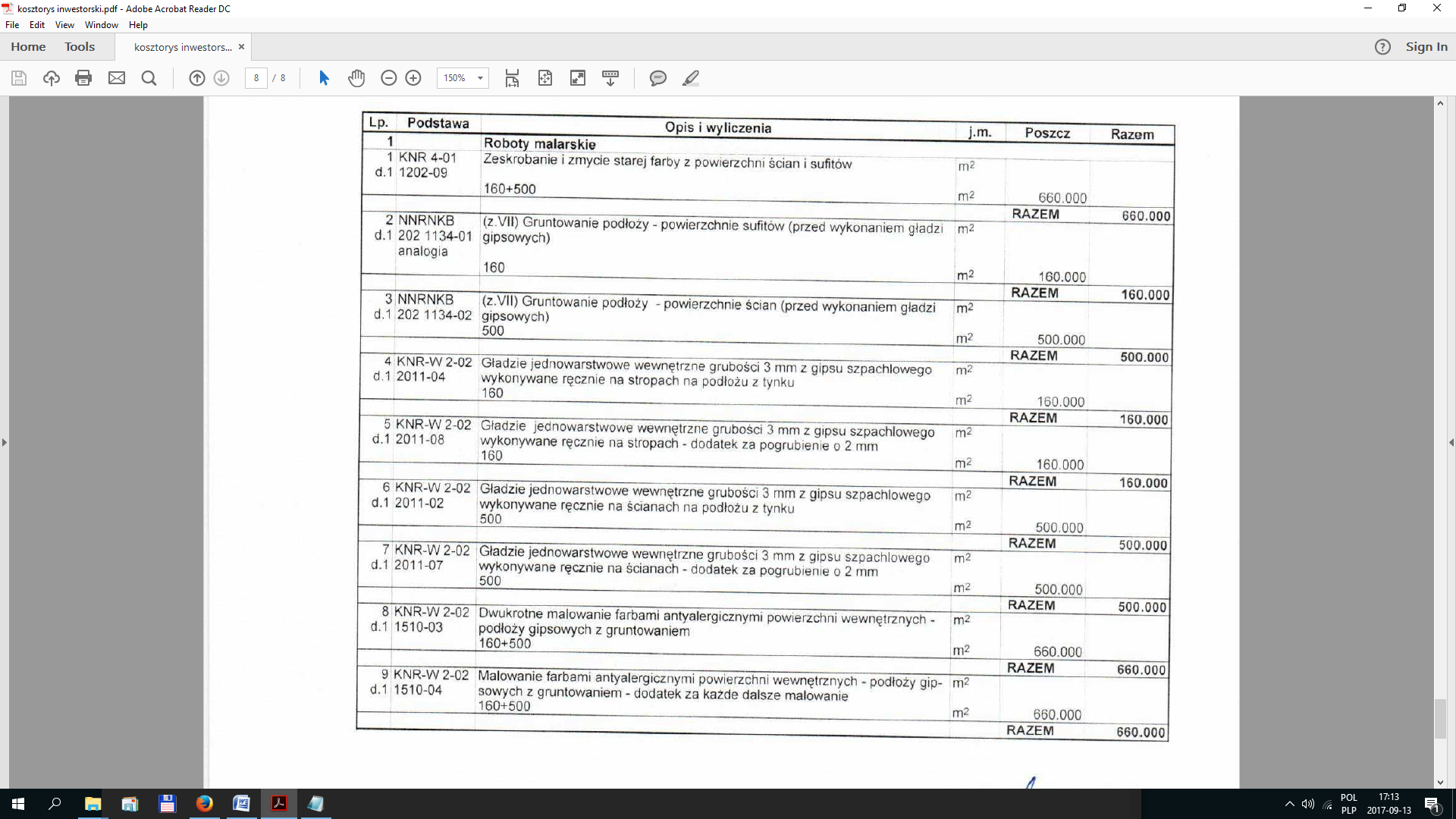 Wykonawca przed rozpoczęciem prac ma przygotować i zabezpieczyć pomieszczenia w których będą wykonywane roboty malarskie.Wszelkie roboty budowlane winny być prowadzone zgodnie ze sztuką budowlaną i polskimi  normami. Załącznik nr 4 DO ZAPYTANIA OFERTOWEGO OŚWIADCZENIE O SPEŁNIENIU WARUNKÓW UDZIAŁU W POSTĘPOWANIU OFERTOWYMOŚWIADCZENIE O SPEŁNIENIU WARUNKÓW UDZIAŁUW POSTĘPOWANIU OFERTOWYMOFERENT:……………………………………………………………………………………………………………………………………………………………………………………………………(nazwa i siedziba Oferenta)biorący udział w postępowaniu ofertowym na ”ROBOTY MALARSKIE”OŚWIADCZA, że:Posiada:Referencję na potwierdzenie,  iż w ostatnich  5 lat przed upływem terminu składania ofert, a jeżeli okres prowadzenia działalności jest krótszy- w tym okresie- prawidłowo realizował, co najmniej jedną robotę budowlaną xxx. Wykonawca musi podać  rodzaje robót, wartości, daty i miejsca wykonania  oraz załączyć dokument  potwierdzający, że roboty zostały wykonane należycie /np. referencje/.Oświadczenie ze dysponuje lub na czas realizacji zamówienia będzie dysponował  osobami zdolnymi  do wykonywania zamówienia , które będą uczestniczyć w wykonaniu zamówienia.Posiada uprawnienia do wykonywania działalności objętej przedmiotem zamówienia.………………...............……………………………......…………………………(miejscowość, data)(podpis i pieczęć Oferenta)